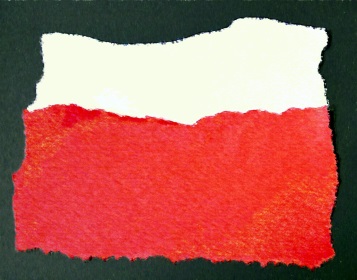 1 o o  p y t a ń  n a  1 o o  l a tOdpowiedziLPABCLPABCLPABCLPABCLPABC121416181222426282323436383424446484525456585626466686727476787828486888929496989103050709011315171911232527292133353739314345474941535557595163656769617375777971838587898193959799920406080100